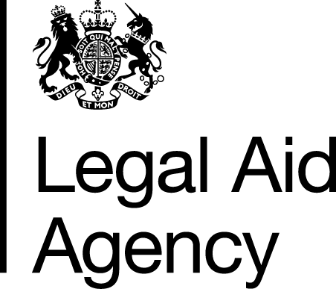 REP1B FORMRepresentations cannot be considered unless the original file sample (in its original form as previously submitted) is submitted with the representations.Files submitted via Secure File Exchange will be securely stored until we receive your representations. This form works best when submitted electronically. Please complete and return to PeerReviewRepresentations@Justice.gov.ukProvider’s Name: Account Number: Category Reviewed:Date of Review:Please write any representations that you wish to make under the corresponding heading to which the comments appear on the Peer Review report.Are you satisfied that the Peer Review process as set out in the process document was adhered to? Yes / No (If no, please comment below.)The document can be found at the link below.http://www.justice.gov.uk/legal-aid/quality-assurance/audits/peer-reviewMajor Areas of ConcernOther Areas of Concern / Further CommentsSuggested areas for Corrective ActionDo you feel the Peer Review Report assisted your firm/organisation? Yes/ No(Please provide details below).